https://youthworkerinstitute.files.wordpress.com/2017/11/art-activity-hands.pdf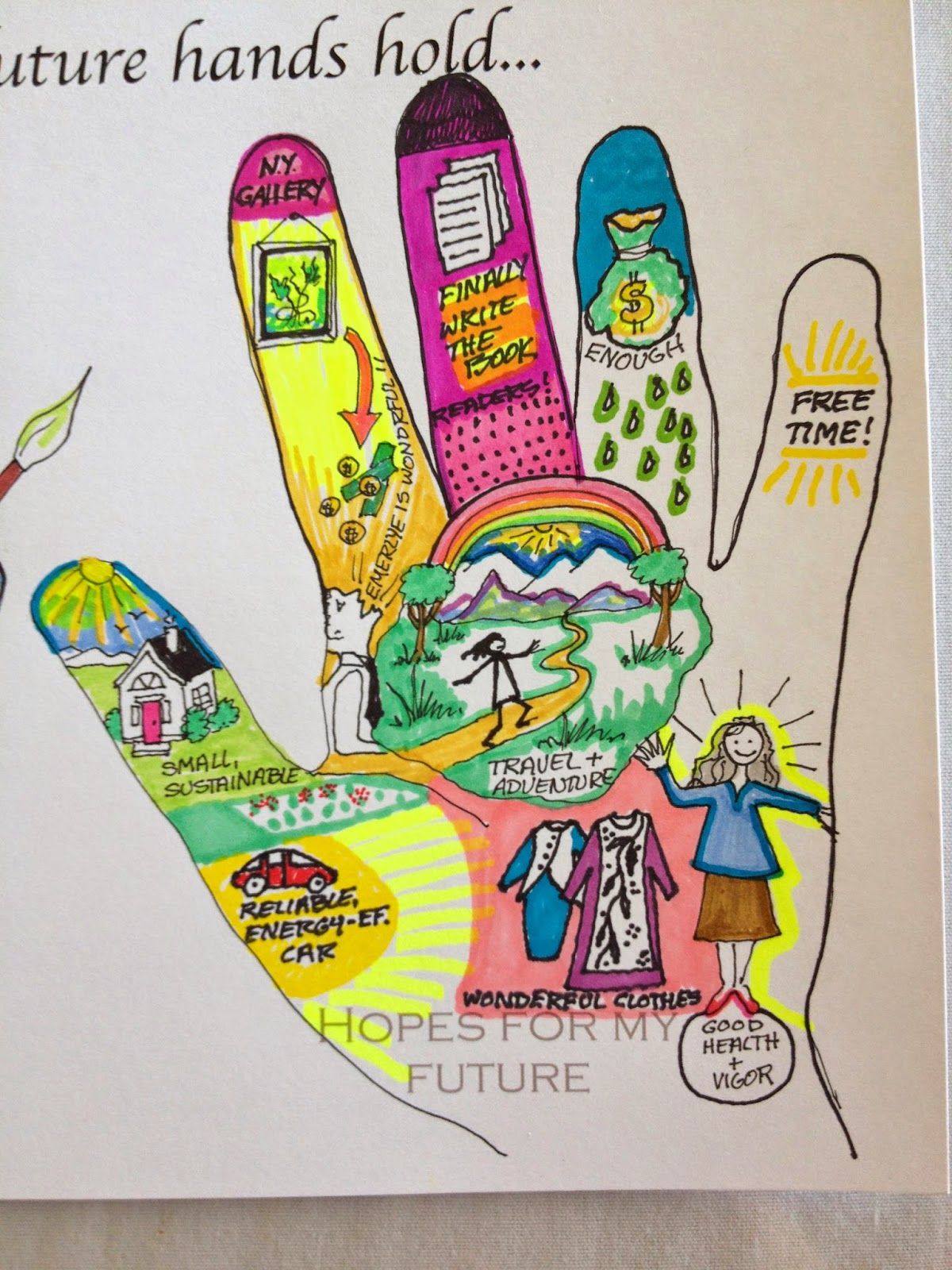 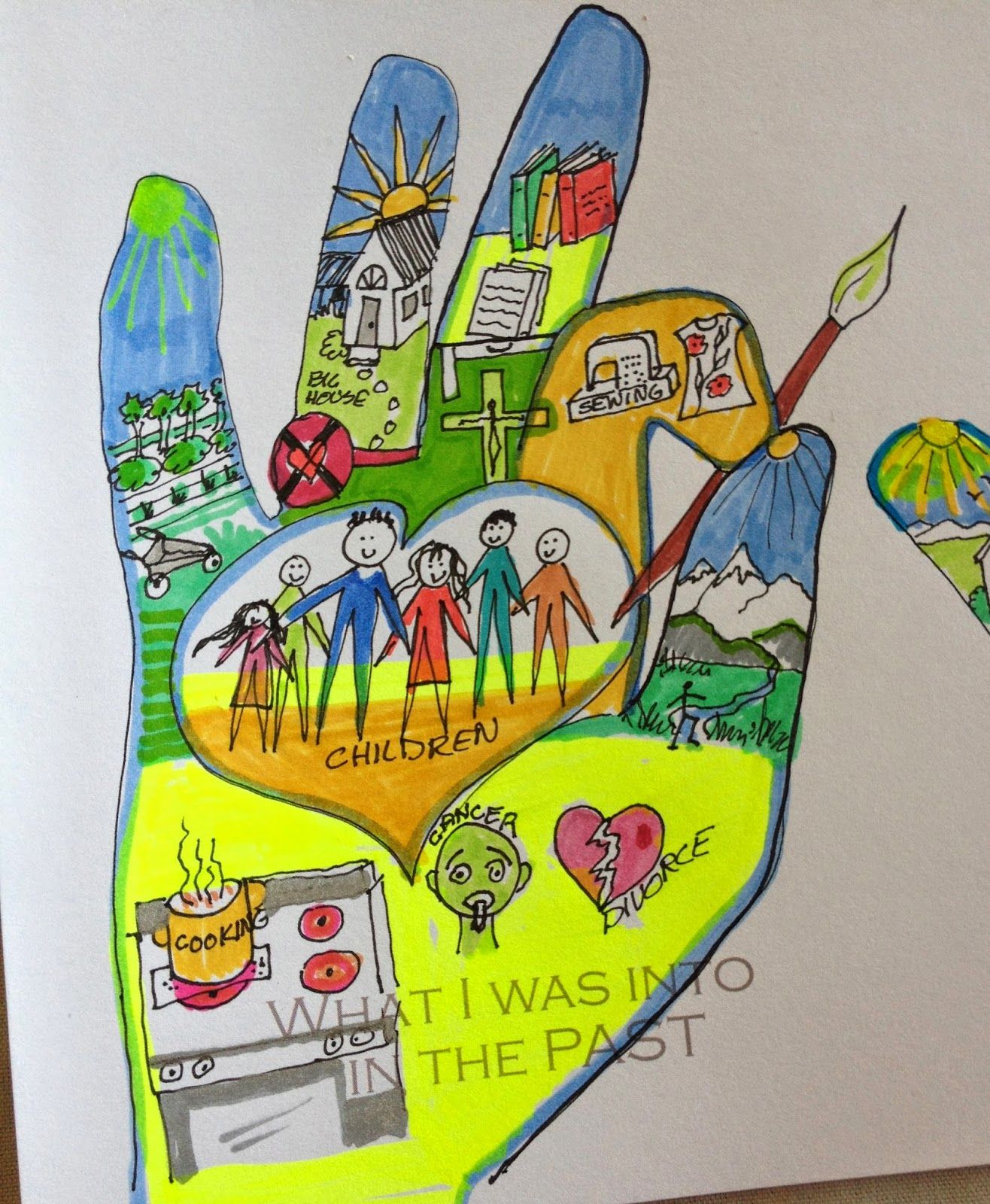 